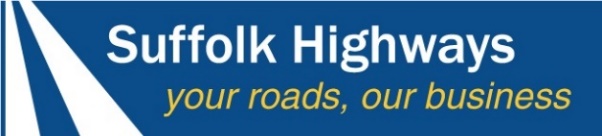 Application for Tourist Directional SigningPlease complete and submit this form to enable Suffolk Highways to consider an application for white on brown signs (tourist signs). Before completing this form, please read the notes at the end of this application form.Supporting Information (See Note 11)Please provide:Plans showing the location of the destination and details of existing and proposed signing.Key Plan (e.g. 1:5000 scale)Location plans (e.g. 1:1250 scale)Photographs of existing signing at the locations requested for new signsOn a separate sheet of paper, please provide any other relevant information, which may support your application for directional signage.  Please also provide examples of publicity material including post codes for satellite navigation systems.Please send the completed form, supporting information and a cheque for £180 made payable to Suffolk County Council to:Safety and Speed Management TeamSuffolk HighwaysPhoenix House3 Goddard RoadIpswichSuffolk IP1 5NPPlease note that the assessment fee is not refundableNOTESNOTE 1A general description of the type of attraction or facility is required.  Where an attraction or facility has a multi-purpose function the main purpose should be given.  NOTE 2Other than for caravan and camping sites, where it may be necessary to include the caravan and tent symbol, only one appropriate symbol will normally be permitted for each tourist destination.  The preferred symbol should represent the main purpose of an attraction or facility.  When a tourist destination does not have a clearly defined single main purpose or where there is no prescribed symbol, a tourist destination will be signed without a symbol.  If accredited through Visit England, then the ‘red rose’ symbol may be used if the attraction or facility qualifies.NOTE 3Although there are no visitor number criteria (other than on trunk roads), traffic volumes generated by an attraction or facility will highlight the likely impact on the highway network close to the attraction or facility.  The visitor numbers provided should include the data source used or a link to the data source for corroboration. If the destination is a new attraction or facility, then the visitor numbers used in the planning application should be provided.NOTE 4Question 6 asks you to confirm that you consider the parking facilities being provided are adequate to accommodate anticipated visitor numbers and question 6a requires you support that confirmation.NOTE 5Tourist signing for vehicular traffic will only be considered to destinations that have adequate parking for the traffic it generates.  Where parking is provided on site then directional signing to that site will be considered.  Where parking is at an alternative off road site such as a car park, then directional signing to the alternative site will be considered and where necessary, pedestrian signing from that location to the destination may also be considered.  Written approval from the owner of the alternative site will be required.NOTE 6Question 7 asks you to confirm that the attraction or facility has available, basic visitor requirements that are or would be expected for such an attraction or facility (i.e. toilets which should be suitable for disabled visitors etc.).NOTE 7It is expected that a visitor to a facility or attraction will plan a journey using the information provided through advertising material and normal directional signing.  Directional signing to the attraction or facility will only be agreed locally to ensure that visitors travel along the most appropriate routes.  The applicant will need to explain why additional directional signing needs to be provided over the existing directional signing.NOTE 8You should provide evidence that the tourist attraction or facility meets a good quality standard. The tourist attraction or facility should therefore be accredited to the appropriate quality scheme operated by Visit England or a similar approved quality scheme recognised by Visit England. Questions 9 to 12 asks applicants to confirm that they are accredited to an appropriate quality scheme and where applicable, are licenced under the Control of Development Act 1960 and/or the Public Health Act 1936.  The applicant should provide an up to date accreditation certificate as part of their supporting evidence.  Applicants who are not able to provide an up to date accreditation certificate will not be eligible for tourist signing.NOTE 9Members of the public would expect signed tourist destinations to be open during normal opening hours or, at least, during the main tourist season.  In general, a tourist destination would be expected to be open for a minimum of 150 days a year to qualify for tourist signing.  Question 13 asks for confirmation of the months of the year, days of the week and hours of the day that a destination is open.  Where a destination is not open all year then any signing will have to have the opening times on the sign or an additional sign is provided at a safe distance after the first junction signed indicating the name of the destination and with the details of when it is closed. (i.e. “name of destination” closed from October to May, or Tuesdays or Weekends etc.).NOTE 10The purpose of tourist signing is to help guide visitors from outside the local area to a tourist destination along the most appropriate route at the latter stages of their journey having followed normal directional signing.  With this in mind, tourist signing will only be agreed locally to direct visitors along the most appropriate route to their destination from the point where normal direction signing, or satellite navigation directions, become misleading or no longer appropriate.NOTE 11Any additional information such as a map showing the location of the attraction and the locations where signing is being requested (together with photographs of existing signs already at these locations) will be helpful when processing your application.  Suffolk County Council is the highway authority responsible for the county-maintained roads in Suffolk.  For the trunk roads the highway authority is Highways England (in Suffolk these are A11, A12 (Ipswich to Colchester), A47 North of the Bascule Bridge in Lowestoft and A14).  Suffolk County Council will liaise on your behalf with neighbouring highway authorities on cross boundary issues.  Please note that where signs are being requested on Trunk Roads and / or on roads under the control neighbouring highway authorities, a separate application form will need to be completed for these roads from the appropriate highway authority and included with this application.  Any costs required by the relevant highway authority in order for them to assess the additional applications will have to be met by the applicant.1.DestinationName:Name:Name:Name:1.DestinationAddress:Address:Address:Address:1.Destination1.Destination1.Destination1.DestinationPost Code:Post Code:Post Code:Post Code:1.DestinationWebsite Address:Website Address:Website Address:Website Address:1.DestinationTelephone No (for public enquiries):Telephone No (for public enquiries):Telephone No (for public enquiries):Telephone No (for public enquiries):2.Type of destination:(See Note 1)Type of destination:(See Note 1)Type of destination:(See Note 1)Type of destination:(See Note 1)Type of destination:(See Note 1)3.Preferred symbol (if none leave blank)(See Note 2)Preferred symbol (if none leave blank)(See Note 2)Preferred symbol (if none leave blank)(See Note 2)Preferred symbol (if none leave blank)(See Note 2)Preferred symbol (if none leave blank)(See Note 2)4.Visitor numbers per year (please confirm data source):(See Note 3)Visitor numbers per year (please confirm data source):(See Note 3)Visitor numbers per year (please confirm data source):(See Note 3)Visitor numbers per year (please confirm data source):(See Note 3)Visitor numbers per year (please confirm data source):(See Note 3)5.Does the destination have the relevant permission to use the site for this purpose?Planning Consent Number: …………………..Does the destination have the relevant permission to use the site for this purpose?Planning Consent Number: …………………..Does the destination have the relevant permission to use the site for this purpose?Planning Consent Number: …………………..Does the destination have the relevant permission to use the site for this purpose?Planning Consent Number: …………………..YES / NO6.Does the destination have adequate parking on site or close by?(See Note 4)If yes, please complete 6aDoes the destination have adequate parking on site or close by?(See Note 4)If yes, please complete 6aDoes the destination have adequate parking on site or close by?(See Note 4)If yes, please complete 6aDoes the destination have adequate parking on site or close by?(See Note 4)If yes, please complete 6aYES / NO6a.Please provide details of parking facilities on site or close by (within 250m)(See Note 5)Please provide details of parking facilities on site or close by (within 250m)(See Note 5)No of spaces forOn SiteWithin 250m6a.Please provide details of parking facilities on site or close by (within 250m)(See Note 5)Please provide details of parking facilities on site or close by (within 250m)(See Note 5)Cars6a.Please provide details of parking facilities on site or close by (within 250m)(See Note 5)Please provide details of parking facilities on site or close by (within 250m)(See Note 5)Coaches6a.Please provide details of parking facilities on site or close by (within 250m)(See Note 5)Please provide details of parking facilities on site or close by (within 250m)(See Note 5)Disabled6a.Please provide details of parking facilities on site or close by (within 250m)(See Note 5)Please provide details of parking facilities on site or close by (within 250m)(See Note 5)Cycles7.Does the destination have toilets (including disabled) on site or close by?(see Note 6)Does the destination have toilets (including disabled) on site or close by?(see Note 6)Does the destination have toilets (including disabled) on site or close by?(see Note 6)Does the destination have toilets (including disabled) on site or close by?(see Note 6)YES / NO8.Does the destination have good publicity material to enable tourists to find the destination?(See Note 7)Does the destination have good publicity material to enable tourists to find the destination?(See Note 7)Does the destination have good publicity material to enable tourists to find the destination?(See Note 7)Does the destination have good publicity material to enable tourists to find the destination?(See Note 7)YES / NO9.Is the destination of good quality and does it adhere to the accessibility standards suitable for their use?(See Note 8)Is the destination of good quality and does it adhere to the accessibility standards suitable for their use?(See Note 8)Is the destination of good quality and does it adhere to the accessibility standards suitable for their use?(See Note 8)Is the destination of good quality and does it adhere to the accessibility standards suitable for their use?(See Note 8)YES / NO10.If it is a tourist attraction is it accredited to the appropriate quality scheme operated by Visit England or a similar approved quality scheme recognised by Visit England.(See Note 8)If it is a tourist attraction is it accredited to the appropriate quality scheme operated by Visit England or a similar approved quality scheme recognised by Visit England.(See Note 8)If it is a tourist attraction is it accredited to the appropriate quality scheme operated by Visit England or a similar approved quality scheme recognised by Visit England.(See Note 8)If it is a tourist attraction is it accredited to the appropriate quality scheme operated by Visit England or a similar approved quality scheme recognised by Visit England.(See Note 8)YES / NO11.If a hotel or guest house is it accredited to the appropriate quality scheme operated by Visit England or a similar approved quality scheme recognised by Visit England. (See Note 8)If a hotel or guest house is it accredited to the appropriate quality scheme operated by Visit England or a similar approved quality scheme recognised by Visit England. (See Note 8)If a hotel or guest house is it accredited to the appropriate quality scheme operated by Visit England or a similar approved quality scheme recognised by Visit England. (See Note 8)If a hotel or guest house is it accredited to the appropriate quality scheme operated by Visit England or a similar approved quality scheme recognised by Visit England. (See Note 8)YES / NO12.If it is a touring caravan or camping site / park, is it:Licenced under the Caravan Sites and Control of Development   Act 1960?Licenced under the Public Health Act?Is there a minimum of 20 pitches available for casual overnight stay?Is it accredited to the appropriate quality scheme operated by Visit England or a similar approved quality scheme recognised by Visit England.(See Note 8)If it is a touring caravan or camping site / park, is it:Licenced under the Caravan Sites and Control of Development   Act 1960?Licenced under the Public Health Act?Is there a minimum of 20 pitches available for casual overnight stay?Is it accredited to the appropriate quality scheme operated by Visit England or a similar approved quality scheme recognised by Visit England.(See Note 8)If it is a touring caravan or camping site / park, is it:Licenced under the Caravan Sites and Control of Development   Act 1960?Licenced under the Public Health Act?Is there a minimum of 20 pitches available for casual overnight stay?Is it accredited to the appropriate quality scheme operated by Visit England or a similar approved quality scheme recognised by Visit England.(See Note 8)If it is a touring caravan or camping site / park, is it:Licenced under the Caravan Sites and Control of Development   Act 1960?Licenced under the Public Health Act?Is there a minimum of 20 pitches available for casual overnight stay?Is it accredited to the appropriate quality scheme operated by Visit England or a similar approved quality scheme recognised by Visit England.(See Note 8)YES / NOYES / NOYES / NOYES / NO13..Please give details of opening times, including seasonal variations(See Note 9)Please give details of opening times, including seasonal variations(See Note 9)Please give details of opening times, including seasonal variations(See Note 9)Please give details of opening times, including seasonal variations(See Note 9)Please give details of opening times, including seasonal variations(See Note 9)14.What are the reasons for the proposed signs?(See Note 10)What are the reasons for the proposed signs?(See Note 10)What are the reasons for the proposed signs?(See Note 10)What are the reasons for the proposed signs?(See Note 10)What are the reasons for the proposed signs?(See Note 10)15.Please provide contact details of applicant / agent of applicant*:*delete as appropriatePlease provide contact details of applicant / agent of applicant*:*delete as appropriateName:Company:Address:Telephone no:E-mail:Signature:Name:Company:Address:Telephone no:E-mail:Signature:Name:Company:Address:Telephone no:E-mail:Signature:TOURIST SIGNING SYMBOLSTOURIST SIGNING SYMBOLSTOURIST SIGNING SYMBOLSTOURIST SIGNING SYMBOLSTOURIST SIGNING SYMBOLS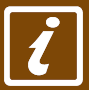 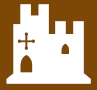 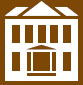 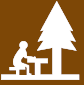 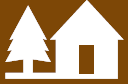 T1T2T3T4T5Tourist Information Centre or PointCastle of historic or architectural interestHouse of historic or architectural interestPicnic areaYouth Hostel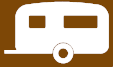 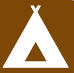 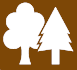 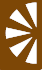 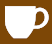 T6T7T8T9T10Caravan site which has at least 20 pitches for casual overnight use.Camping site which has at least 20 pitches for casual overnight use.Woodland recreation areaViewpointLight refreshment facilities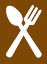 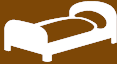 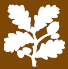 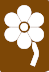 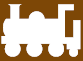 T11T12T101T102T103RestaurantHotel or other overnight accommodation.National Trust propertyFlower garden or horticultural exhibitionPreserved railway, tourist railway or railway museum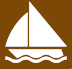 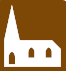 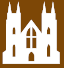 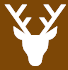 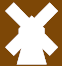 T104T105T106T107T108Water sport activitiesChurch of historic or architectural interestCathedral of historic or architectural interestWildlife parkWindmill of historic or architectural interestTOURIST SIGNING SYMBOLSTOURIST SIGNING SYMBOLSTOURIST SIGNING SYMBOLSTOURIST SIGNING SYMBOLSTOURIST SIGNING SYMBOLS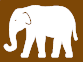 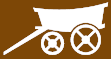 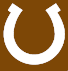 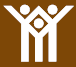 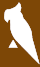 T109T110T111T112T113ZooAgricultural museumEquestrian centreCountry parkBird garden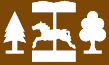 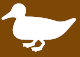 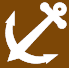 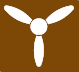 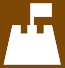 T114T115T116T117T118Pleasure or theme park.Nature reserve.Historic dockyard or attraction of maritime interestAir museumBeach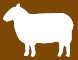 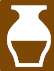 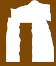 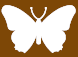 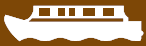 T119T120T121T122T123Farm parkPottery or craft centre.Prehistoric site or monumentButterfly farmCanal-side attraction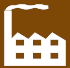 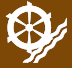 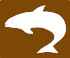 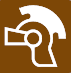 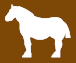 T124T125T126T127T128Industrial heritage museum or attractionWatermill of historic or architectural interestAquarium or oceanariumSite with Roman remainsHeavy horse centreTOURIST SIGNING SYMBOLSTOURIST SIGNING SYMBOLSTOURIST SIGNING SYMBOLSTOURIST SIGNING SYMBOLSTOURIST SIGNING SYMBOLS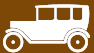 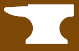 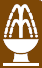 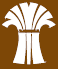 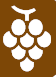 T129T130T131T132T133Motor museumCraft centre or forgeSpa, spring or fountain of particular interestFarm trailVineyard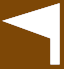 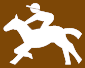 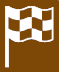 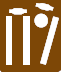 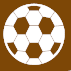 T134T135T136T137T138Golf courseRace courseMotor sportCricket groundFootball ground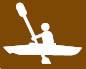 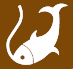 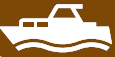 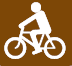 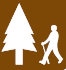 T139T140T141T142T143CanoeingFishingBoat hireCycle hireWoodland walk in a coniferous forest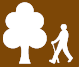 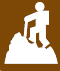 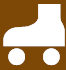 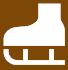 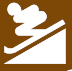 T144T145T146T147T148Woodland walk in a deciduous or mixed forestOutdoor pursuits centreRoller skatingIce skatingSki slopeTOURIST SIGNING SYMBOLSTOURIST SIGNING SYMBOLSTOURIST SIGNING SYMBOLSTOURIST SIGNING SYMBOLSTOURIST SIGNING SYMBOLS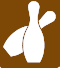 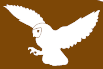 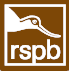 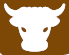 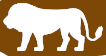 T149T150T151.1T152T133Ten pin bowlingBirds of prey centreA bird reserve under the control of the Royal Society for the Protection of BirdsCentre approved by the Rare Breeds Survival TrustSafari park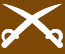 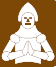 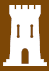 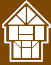 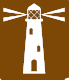 T154T155T156T157T158Battlefield siteBrass rubbing centreTower or folly of historic or architectural interestHistoric buildingLighthouse open to the public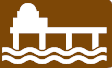 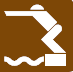 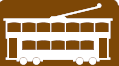 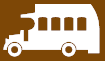 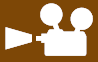 T159T160T161T162T163PierSwimming pool or indoor water sports centreTram museumBus museumCinema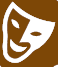 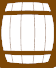 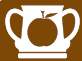 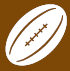 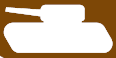 T164T165T166T167T168Theatre or concert hallBrewing museum or exhibitionCider farm or museumRugby groundMilitary museumTOURIST SIGNING SYMBOLSTOURIST SIGNING SYMBOLSTOURIST SIGNING SYMBOLSTOURIST SIGNING SYMBOLSTOURIST SIGNING SYMBOLS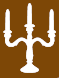 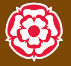 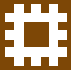 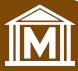 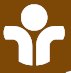 T169T201T202T203T204Antiques centreTourist destination recognised by Visit EnglandProperty in the care of English HeritageMuseum or art gallerySports centre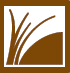 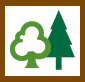 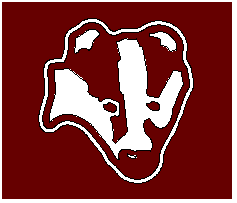 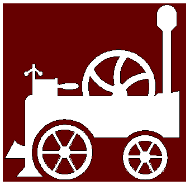 T205T206SCC1SCC2National Nature Reserve designated by Natural EnglandForestry Commission England propertySuffolk Wildlife CentreSteam Museum